INFORMATION PERSONNELLE   Adresse : EL KASSASS 3013 BP N°25 Sfax - Tunisia     Tel: +21674298053      Portable : +21698414118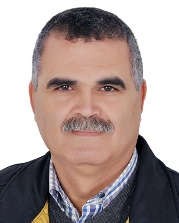 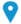 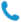 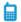    Email: chouramed@yahoo.fr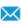 Sexe M | Date de naissance 11 - 03 - 1960 | Nationalité TunisienneEXPÉRIENCE PROFESSIONNELLE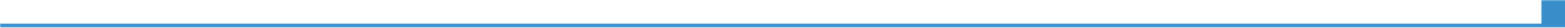 ÉDUCATION ET FORMATION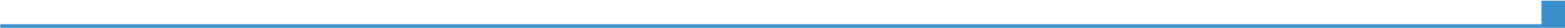 COMPÉTENCES PERSONNELLESEXPERIENCE PEDAGOGIQUERECHERCHE ET DEVELOPPEMENTINFORMATION COMPLÉMENTAIRE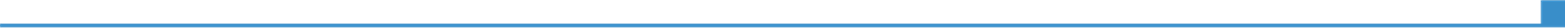 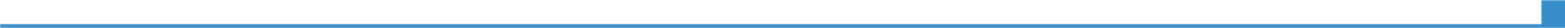 PROFESSIONDocteur Ingénieur, Habilité à Diriger des RecherchesFONCTION ACTUELLEProfesseur d’enseignement supérieur, membre du laboratoire de recherche LRAE à l’ENISDepuis le 1 mai 2018Fin de détachement à la Société tuniso-saoudienne d'investissement et de développement - STUSID Bankdu 1 mai 2015 au 30 avril 2018Détachement à la Société tuniso-saoudienne d'investissement et de développement – Directeur General à la SASEJdepuis septembre 2016Professeur d’enseignement supérieur en Génie de l’Environnement et de l’Aménagement à l’ENISdu 1 avril 2011 au 31 août 2016Maître de conférences d’enseignement supérieur en Génie de l’Environnement et de l’Aménagement à l’ENISde septembre 2013 à septembre 2015Directeur du laboratoire de recherche Laboratoire de Radio Analyses et Environnement à l’ENIS2004 - 2011Maître Assistant d’enseignement supérieur en Génie de l’Environnement et de l’Aménagement à l’ENIS2002 - 2004Maître Assistant d’enseignement supérieur en Géotechnique d’Environnement et d’Aménagement à la FSS1999 - 2002Assistant d’enseignement supérieur en Géotechnique Environnementale à la Faculté des Sciences de Sfax1997 - 1999Ingénieur en Chef – chargé du Secrétariat Général de l’Institut Préparatoire aux Etudes d’Ingénieurs de Sfax1991 - 1997Ingénieur Principal – Sous-Directeur chargé des bâtiments et des équipements au Rectorat de l’Université de Sfax1990 - 1991Ingénieur principal à la direction générale des bâtiment civils au Ministère de l’Equipement et de l’Habitat2011Habilitation Universitaire en Génie de l’Environnement et de l’Aménagement de l’Ecole Nationale d’Ingénieurs de Sfax1990PhD - Doctor of Philosophy in Technical Sciences de l’Institut de Génie Civil de Moscou «MICI».1985Ingénieur en Génie Civil de l’Ecole Nationale d’Ingénieurs de Tunis « ENIT».1981Baccalauréat Math-Sciences « Lycée technique de Sfax ».Langues(Lues, écrites, parlées)Arabe, Français, Anglais et Russe (Lues, écrites, parlées)Compétences informatiquesMaitrise de certains outils de programmation de conception, de rédaction de rapport et pour la communicationEnseignementConception et Dessin Assistés par OrdinateurUrbanisation et protection du littoralPlanification et organisation des chantiersCaractérisation et Réhabilitation des Sites ContaminésGestion et Valorisation des DéchetsEncadrement de thèses de doctoratDeux thèses soutenues, une thèse en coursCo-encadrement de thèses de doctoratDeux thèses soutenues, une thèse en coursEncadrement de mastèresVingt huit mastères soutenuesEncadrement de PFETrente deux PFE soutenus à l’ENISParticipation aux jurys de thèses et d’habilitationsSix thèses et trois Habilitations à L’ENIS, à la FS Sfax et à la FST TunisParticipation aux jurys de mastères18 jurys de mastèresParticipation aux commissions pédagogiquesCommission de révision des programmes en Génie de l’Environnement et d’Aménagement de l’ENISDomaine de rechercheGéotechnique environnementale, Traitement des déchets industriels et réhabilitation des sites contaminésStructure de rechercheMembre du Laboratoire de Radio Analyses et Environnement « LRAE » à l’ENIS. Directeur Abdelmoneim AYADIArticles de revues publiés25 articlesCommunications publiées1 6 communicationsProjets de R&DResponsable de 7 projets avec des établissements au Maroc, en Algérie & en EspagneChargé de la mission Recherche et Développement à la Société d’Etudes et d’Aménagement des Côtes Nord de la Ville de Sfax (Depuis 2009)Expert judiciaire en Génie Civil et Béton Armé auprès des tribunaux (depuis 1993).Manifestations scientifiquesOrganisation de 11 manifestations internationales en Tunisie, au Maroc , en Egypte, en France et au Togo